Протокол № 8заседания членов Совета саморегулируемой организации «Союз дорожно- транспортных строителей «СОЮЗДОРСТРОЙ»г. Москва                                                                        « 22» июня  2023 годаМесто проведения: Российская Федерация, город Москва, улица Профсоюзная, д.84/32, корп. 1, помещение IX, комната 5Время проведения: 10.00-10.45Форма проведения: совместное присутствиеПрисутствовали члены Совета:Андреев Алексей Владимирович – Генеральный директор АО «ДСК «АВТОБАН», Богатырев Геннадий Олегович – Заместитель генерального директора АО «Дороги и Мосты», Вагнер Яков Александрович – Генеральный директор ООО «Стройсервис», Васильев Юрий Эммануилович – Генеральный директор ООО «МИП «МАДИ-ДТ», Гордон Семен Лазаревич – Генеральный директор ООО «Лагос», Данилин Алексей Валерьевич – Исполнительный директор АО «Сефко», Кошкин Альберт Александрович – Президент «СОЮЗДОРСТРОЙ», Любимов Игорь Юрьевич – Генеральный директор ООО «СК «Самори», Хвоинский Леонид Адамович – Генеральный директор «СОЮЗДОРСТРОЙ».Из девяти членов Совета приняли участие девять. В соответствии с пунктом 9.3 Устава Саморегулируемой организации «Союз дорожно-транспортных строителей «СОЮЗДОРСТРОЙ», заседание Совета считается правомочным, если на нём присутствует более половины членов Совета. Кворум имеется.Со вступительным словом к собравшимся обратился Президент Союза Кошкин Альберт Александрович, который предложил избрать Председательствующим на заседании Совета члена Совета - Хвоинского Леонида Адамовича и Секретарем заседания Совета кандидатуру Попова Ярополка Владиславовича. Решили: избрать Председателем заседания Совета члена Совета - Хвоинского Леонида Адамовича и Секретарем заседания Совета Попова Ярополка Владиславовича.Голосовали:За – 9 голосов, против – нет, воздержался – нет.Председательствующий предложил утвердить повесткуПовестка дня:Рассмотрение вопроса об исключении из членов СРО «СОЮЗДОРСТРОЙ» в соответствии с пунктом 2 части 2 статьи 55.7 Градостроительного кодекса РФ, пунктом 1.3 Положения «О членстве в саморегулируемой организации, в том числе о размере, порядке расчёта, а также порядке уплаты вступительного и регулярного членских взносов».Рассмотрение заявлений организаций об изменении права осуществлять строительство, реконструкцию, капитальный ремонт и снос объектов капитального строительства.О наградах СРО «СОЮЗДОРСТРОЙ».Голосовали:За – 9 голосов, против – нет, воздержался – нет.По первому вопросу: выступил генеральный директор «СОЮЗДОРСТРОЙ» Хвоинский Леонид Адамович, в адрес «СОЮЗДОРСТРОЙ» поступила информация о смене юридического адреса члена Союза ООО «БизнесСтройКомплекс» (ИНН: 7733575080) на субъект, отличный от местонахождения саморегулируемой организации. По результатам проведенной проверки ЕГРЮЛ информация подтверждена. В соответствии с п. 1 ч. 3 ст. 55.4 Градостроительного кодекса РФ ООО «БизнесСтройКомплекс» (ИНН: 7733575080) не может быть членом СРО «СОЮЗДОРСТРОЙ» и подлежит исключению.Решили: прекратить членство в «СОЮЗДОРСТРОЙ» согласно п. 2 ч. 2 ст. 55.7 Градостроительного кодекса РФ, в соответствии с п.1.2.1 и п.2.2 Раздела 4 Положения «О членстве в саморегулируемой организации, в том числе о размере, порядке расчёта, а также порядке уплаты вступительного и регулярного членских взносов» ООО «БизнесСтройКомплекс» (ИНН: 7733575080)  с 22 июня  2023 года.Голосовали:За – 9 голосов, против – нет, воздержался – нет.По второму  вопросу: выступил генеральный директор «СОЮЗДОРСТРОЙ» Хвоинский Леонид Адамович, на основании заявлений и предоставленных данных, предлагаю отменить право осуществлять строительство, реконструкцию, капитальный ремонт, снос объектов капитального строительства по договору строительного подряда, по договору на осуществление сноса в отношении особо опасных, технически сложных и уникальных объектов (кроме объектов использования атомной энергии) членам Союза: ЗАО «ЦПА», ООО «СМЛ».Решили: на основании заявлений и предоставленных данных отменить право осуществлять строительство, реконструкцию, капитальный ремонт, снос объектов капитального строительства по договору строительного подряда, по договору на осуществление сноса в отношении особо опасных, технически сложных и уникальных объектов (кроме объектов использования атомной энергии) членам Союза: ЗАО «ЦПА» (ИНН 5040099482), ООО «СМЛ» (ИНН 7709790827).Голосовали:За – 9 голосов, против – нет, воздержался – нет.По третьему  вопросу: выступил генеральный директор «СОЮЗДОРСТРОЙ» Хвоинский Леонид Адамович.За участие в отраслевом Конкурсе профессионального мастерства для инженерно-технических работников в сфере строительства и высокий уровень знаний и умений в номинации «Лучший специалист по охране труда» предлагаю наградить Почетной грамотой «СОЮЗДОРСТРОЙ»: Брунис Ольгу Клеменсасовну – ПАО «МОСТОТРЕСТ»;Целоусова Алексея Олеговича – ООО «МИП-Строй №1»;Дюкову Елизавету Алексеевну - ООО «МИП-Строй №1»;Кудряшову Викторию Юрьевну - ООО «МИП-Строй №1»;Богданову Юлию Николаевну – АО «Мосинжпроект»;Трубочкину Марину Игоревну - АО «Мосинжпроект»;Шалашова Виталия Владимировича - АО «Мосинжпроект»;Кириллова Вадима Александровича – ООО «ОССП»;Новожилову Юлию Викторовну – АО «УРСТ»;Сащенко Виталия Викторовича - АО «УРСТ».Решили: наградить Почетной грамотой «СОЮЗДОРСТРОЙ»:Брунис Ольгу Клеменсасовну – ПАО «МОСТОТРЕСТ»;Целоусова Алексея Олеговича – ООО «МИП-Строй №1»;Дюкову Елизавету Алексеевну - ООО «МИП-Строй №1»;Кудряшову Викторию Юрьевну - ООО «МИП-Строй №1»;Богданову Юлию Николаевну – АО «Мосинжпроект»;Трубочкину Марину Игоревну - АО «Мосинжпроект»;Шалашова Виталия Владимировича - АО «Мосинжпроект»;Кириллова Вадима Александровича – ООО «ОССП»;Новожилову Юлию Викторовну – АО «УРСТ»;Сащенко Виталия Викторовича - АО «УРСТ».Голосовли:За – 9 голосов, против – нет, воздержался – нет.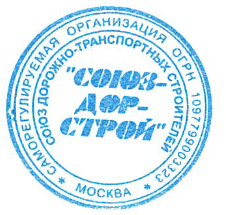 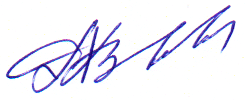 Председатель Совета                                                                 Хвоинский Л.А.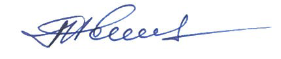 Секретарь Совета                                                                        Попов Я.В.